PENGARUH KUALITAS PRODUK DAN CITRA MEREK TERHADAP LOYALITAS KONSUMEN MIE INSTAN INDOMIE DI JAKARTA UTARAOleh:Nama : Vinsen AstamaNIM : 25150212SkripsiDiajukan sebagai salah satu syaratUntuk memperoleh gelar Sarjana ManajemenProgram Studi ManajemenKonsentrasi Pemasaran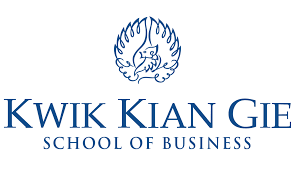 INSTITUT BISNIS dan INFORMATIKA KWIK KIAN GIEJAKARTAFEBRUARI 2019